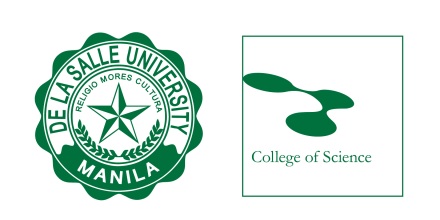 PROGRAM OF STUDY NAMEMaster of Science in Biology (MS BIO)REQUIREMENTS:Scholarship: Note: (1) Research courses may be taken at any term            (2) For electives, please check the list from the MS Biology Course Tracking           (3) Non-highlighted course are offered only on the given term           (4) Comprehensive exams can only be taken after all coursework is done           (5) Methods of Biological Research and Seminar are to be taken on the same term            (6) Methods of Biological Research should be enrolled using the Special Project/ Practicum form and with your thesis adviser Basic courses9 unitsMajor courses15 unitsSpecialization/Elective6 unitsSeminar1 unitComprehensiveExam0 unitThesis6 unitsTOTAL37 unitsAY 2019-2020AY 2019-2020AY 2019-2020AY 2019-2020Term 1Term 2Term 2Term 3Bioethics(BIO503M, 3 units)Advanced Physiology Lecture(BIO605M, 2 units)Advanced Physiology Laboratory(BIO604M, 1 unit)Advanced Systematics Lecture(BIO607M, 2 units)Advanced Systematics Lecture(BIO606M, 1 unit)Biostatistics(BIO501M, 3 units)Advanced Genetics Lecture(BIO603M, 2 units)Advanced Genetics Laboratory(BIO602M, 1 unit)Elective 1(3, units)Elective 2(3 units)Biostatistics(BIO501M, 3 units)Advanced Genetics Lecture(BIO603M, 2 units)Advanced Genetics Laboratory(BIO602M, 1 unit)Elective 1(3, units)Elective 2(3 units)Methods of Biological Research(BIO505M, 3 units)Advanced Ecology Lecture(BIO601M, 2 units)Advanced Ecology Laboratory(BIO600M, 1 unit)Cell Biology(BIO609M, 3 units)Seminar(BIO852M, 1 unit)Total: 9 unitsTotal: 12 unitsTotal: 12 unitsTotal: 9 unitsAY 2020-2021AY 2020-2021AY 2020-2021AY 2020-2021Term 1Term 2Term 2Term 3Written Comprehensive Examinations(BIO511W, BIO601W, BIO605W, BIO607W, 0 unit)Thesis Writing 1(BIO876M, 6 units)Proposal Defense Thesis Writing 1(BIO876M, 6 units)Proposal Defense Thesis Writing 2(BIO877M, 0 unit)Final DefenseTotal: 0 unitsTotal: 6 unitsTotal: 6 unitsTotal: 0 unitsPrepared by:DR. MA. CARMEN ABLAN LAGMANGraduate Program CoordinatorBiology DepartmentDate: 8 August 2018Prepared by:DR. MA. CARMEN ABLAN LAGMANGraduate Program CoordinatorBiology DepartmentDate: 8 August 2018Conforme:STUDENT NAMEMS in BiologyID #: Date: 8 August 2018 Conforme:STUDENT NAMEMS in BiologyID #: Date: 8 August 2018 